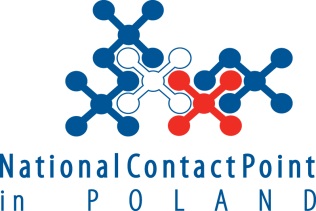 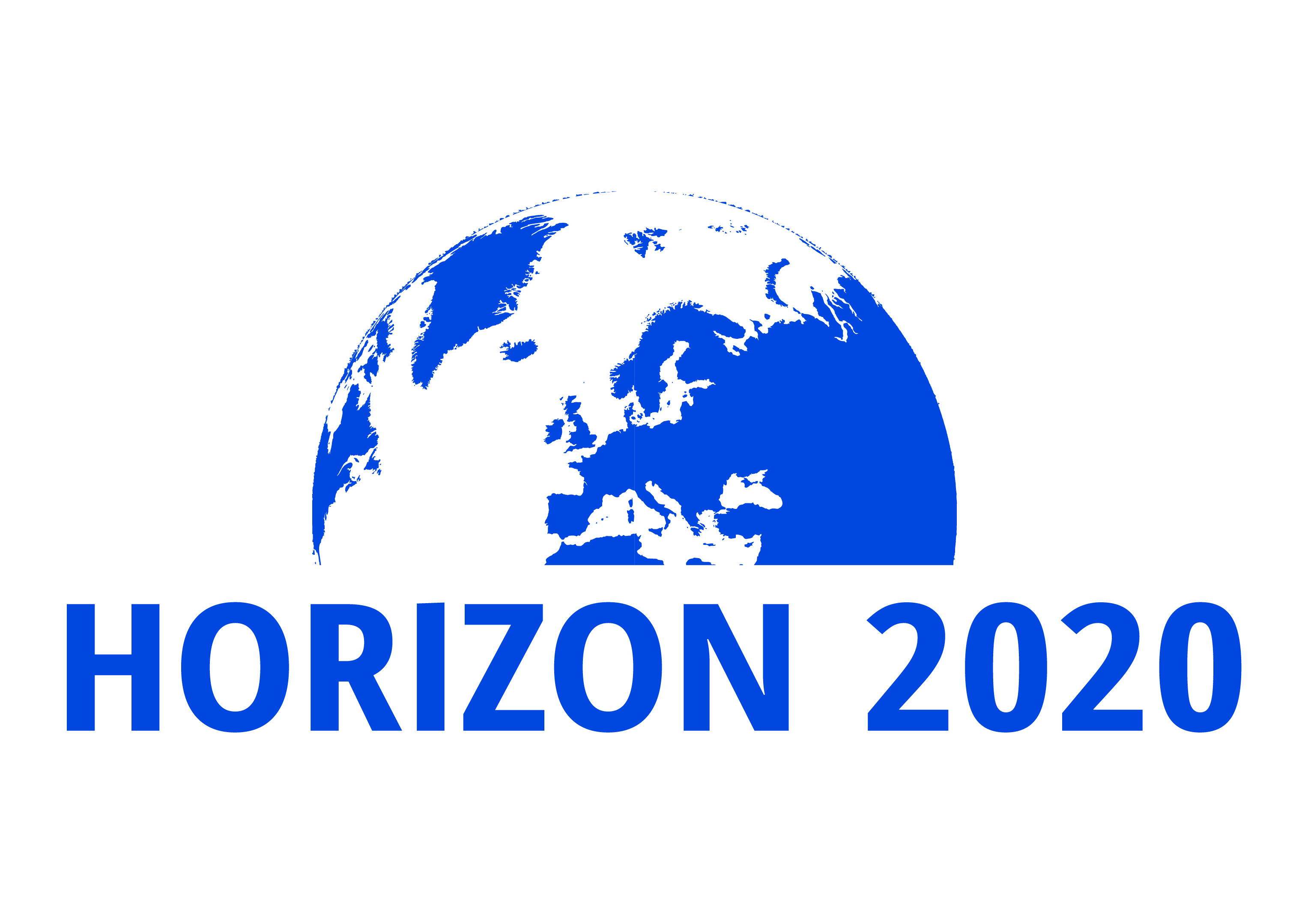 EC Communication Campaign: Horizon 2020 Financial rules28 November 2017, WarsawVenue: 		Dawny budynek biblioteki (Stary BUW)Uniwersytet Warszawski			Ul. Krakowskie Przedmieście 26/2800-927 WarszawaSpeakers:	Mr David Mejuto, RTD.J1 Common Legal Support Service,  European Commission	Mr Marcin Jagielski,  RTD.J2  Common Audit Service, European CommissionLanguage:  	English (Translation will not be provided)